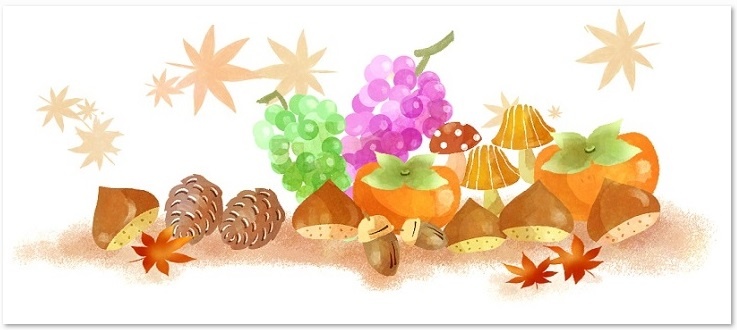 大きく日常生活が変わり、早数年が経過しております。そうした中、社会からの支えを必要とされる方はより多く、より身近にいらっしゃいます。今回の県央ブロックの研修では、各地で共生社会の輪を広げていくために、一つの分野に限らず、様々な領域の制度や知識を研修する事で、今後社会福祉士としての業務の糧としていければと企画致しました。そうした中、この度は茨城県社会福祉士会の上田理事を講師とし、日頃の業務で対応されている様々な分野との連携や、全国の研修等で周知された事項等のお話をいただき、共に学び合う機会とすることを目的とし、本研修を行います。講師紹介　　　上田　和寿　様所属　　　茨城県社会福祉士会　　　　　　　　 筑波大学人間学類　卒業 ・　筑波大学大学院教育研究科　修了　　　教育学修士　　　　　　　　 平成１５年４月より社会福祉法人土浦市社会福祉協議会　勤務　　　　　　　　 地域ケアコーディネーター、地域包括支援センター、ボランティアセンター、　　　　　　　　 生活支援体制整備事業、重層的支援体制整備事業などに従事　　　　　　　　 認定社会福祉士（高齢分野）、主任介護支援専門員　　　　　　　　　 ＜主な役職等＞　　　　　　　　　　茨城県社会福祉士会　理事（権利擁護センターぱあとなあ担当）　　　　　　　　　　茨城県社会福祉士会　地域包括支援センター支援委員会　　　　　　　　　　　　　　茨城県虐待対応専門職チーム　メンバー　　　　　　　　　茨城県権利擁護対策推進委員会　委員　ほか　　　　　＊日　　　時　　 　　令和　４年１１月１２日（土）　１３：３０～１５：００　　　　　＊開催場所　　　　　茨城県社会福祉士会　zoom会議室（入室１３：１５～）　　　　　＊内　　容　　　　　 「共生社会で必要なソーシャルワーカーとしての知識や実践とは」　　　　　　～諸制度・事例から社会福祉士の役割を考える～　　　　　　　　　　　　　　　　　１３：３０　～　１４：４５　（途中小休憩含む）　　　　　　　　　　　　　　　　　１４：４５　～　１５：００　（質疑応答及び修了）　　　　　＊参加方法　　　　　こちらのQRコードからお申し込みください。       受付期間終了後、EメールにてZOOM入室用の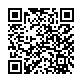 　URL等をお送りします　　　　　　　　　　　　　　　　　　　　　　　　　　　　お申込締切日　１１月７日（月）　　　　　＊お問合せ　　　　　　swkenou@gmail.com　　　　　　　　　　　　　　　　　　